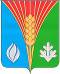 АдминистрацияМуниципального образованияКурманаевский сельсоветКурманаевского районаОренбургской областиПОСТАНОВЛЕНИЕ23.11.2023 № 192-пО внесении изменений в постановление от 10 февраля 2023 № 29-п «Об утверждении перечня муниципальных услуг, предоставление которых осуществляется по принципу «одного окна», в том числе в многофункциональных центрах»Внести изменения в постановление от 10 февраля 2023 № 29-п «Об утверждении перечня муниципальных услуг, предоставление которых осуществляется по принципу «одного окна», в том числе в многофункциональных центрах»:Приложение к постановлению изложить в новой редакции согласно приложению. Признать утратившими силу постановление администрации муниципального образования Курманаевский сельсовет от 27.07.2023 №111-п «Об утверждении перечня муниципальных услуг, предоставление которых осуществляется по принципу «одного окна», в том числе в многофункциональных центрах». 3.  Контроль за выполнением настоящего постановления оставляю за собой.4.  Настоящее постановление вступает в силу после его официального опубликования в газете «Вестник Курманаевского сельсовета» и на официальном сайте администрации сельсовета.Глава муниципального образования                                     К.Н.БеляеваРазослано: в дело, прокуроруПриложениек постановлениюот 23.11.2023 № 192-пПереченьмуниципальных услуг, предоставление которых осуществляется по принципу «одного окна», в том числе в многофункциональных центрахПрисвоение адреса объекту адресации, изменение и аннулирование такого адреса Утверждение схемы расположения земельного участка на кадастровом плане или кадастровой карте соответствующей территорииВыдача специального разрешения на движение по автомобильным дорогам местного значения тяжеловесного и (или) крупногабаритного транспортного средстваУтверждение документации по планировке территории в случаях, предусмотренных Градостроительным кодексом Российской ФедерацииПодготовка и организация аукциона по продаже земельного участка или аукциона на право заключения договора аренды земельного участкаВыдача выписки из похозяйственной книгиВыдача документов (единого жилищного документа, копии финансово-лицевого счета, выписки из домовой книги, карточки учета собственника жилого помещения, справок и иных документов)Предоставление информации о порядке предоставления жилищно-коммунальных услуг населениюПринятие решения о подготовке на основании документов территориального планирования документации по планировке территорииУтверждение подготовленной на основании документов территориального планирования документации по планировке территорииПрием документов и выдача уведомлений о переводе или об отказе в переводе жилого помещения в нежилое помещение или нежилого помещения в жилое помещениеВыдача разрешения на строительство объекта капитального строительства (в том числе внесение изменений в разрешение на строительство объекта капитального строительства и внесение изменений в разрешение на строительство объекта капитального строительства в связи с продлением срока действия такого разрешения)Предоставление информации об объектах недвижимого имущества, находящихся в муниципальной собственности и предназначенных для сдачи в арендуОформление документов на передачу квартир в собственность граждан (приватизация жилья) по многоквартирным и одноквартирным домам Принятие на учет граждан в качестве нуждающихся в жилых помещенияхПредоставление в собственность, постоянное (бессрочное) пользование, в безвозмездное пользование, аренду земельных участков, находящихся в собственности муниципального образования, юридическим лицам и гражданамВыдача выписок из реестра муниципального имущества Оренбургской областиПрием заявлений и выдача документов о согласовании переустройства и (или) перепланировки жилого помещенияВыдача разрешения на отклонение от предельных параметров разрешенного строительства, реконструкции объектов капитального строительстваВыдача разрешения на условно разрешенный вид использования земельного участка или объекта капитального строительстваВыдача градостроительного плана земельного участкаВыдача разрешения на использование земель или земельных участков без предоставления земельных участков и установления сервитута на территории Курманаевского сельсоветаПредоставление в аренду земельных участков собственникам зданий, сооружений на территории Курманаевского сельсоветаПризнание граждан малоимущими в целях принятия на учет в качестве нуждающихся в жилых помещениях муниципального жилищного фонда, предоставляемых по договорам социального наймаВыдача разрешений на право вырубки зеленых насажденийПередача в собственность граждан занимаемых ими жилых помещений жилищного фонда (приватизация жилищного фонда) Направление уведомления о планируемом сносе объекта капитального строительства и уведомления о завершении сноса объекта капитального строительства Выдача разрешения на право организации розничного рынкаВыдача разрешения на ввод объекта в эксплуатациюПредоставление разрешения на отклонение от предельных параметров разрешенного строительства, реконструкции объектов капитального строительстваПодготовка и утверждение документации по планировке территорииПредоставление разрешения на условно разрешенный вид использования земельного участка или объекта капитального строительстваПредоставление жилого помещения по договору социального наймаВыдача разрешений на использование земельных участков или размещение объектов на земельных участках, находящихся в муниципальной собственности муниципальных образований Оренбургской области, и земельных участках, государственная собственность на которые не разграничена, без предоставления земельных участков и установления сервитута, публичного сервитута.Предоставление разрешения на осуществление земляных работ.Согласование проведения переустройства и (или) перепланировки помещения в многоквартирном доме.